Indiana Cancer Registrars AssociationPolicy and ProcedureCommittee:		NOMINATIONWritten by: 		Unknown  Date of Initial Approval:		UnknownLast Revision by:		Cassie Nobbe, CTRRevision Dates:		7/1998, 10/2005, 10/2006, 3/2012, 10/2013 10/2017Last Reviewed:		10/2017Appointed by:	Elected Officer, Past President Term of Committee:	One (1) year termComposition:	The Nominations Committee shall consist of the Past President, serving as the Committee Chair, and at least two members selected by the Committee Chair.  A nominee for an officer position cannot hold a position on the Nomination Committee.  The committee member must resign and a replacement should be assigned.  Required Reports:	Progress reports for each Board of Directors meeting including special projects and expense report; budget; The Indiana Abstract newsletter article(s); annual report to the members; letter to the Treasurer announcing the new elected officers.(See Appendix A & K)POLICIES:The committee shall solicit members to serve as officers.Prepare the voting ballot and conduct the official vote of officers.Responsible for notifying the candidates, President, President-elect, Secretary and Treasurer the results of the vote.  PROCEDURES:Obtain the following supplies for election mailing: ICRA stationery (from Secretary) mailing labels, plain white envelopes and postage.  ICRA stationery includes letterhead and envelopes. Obtain an official membership list from the Membership Chair as of July 1.Prepare the Call for Nominations packet which includes a cover letter, nomination form, current membership list and a summary of duties for each office. (See Appendix B)Submit the Call for Nominations packet to the Website Committee Chair. The Website Committee Chair will send the Call for Nominations packet to the current membership electronically.Set a deadline for returning call for nominations.  Contact the Website Committee Chair to send a reminder email to the membership if needed.  (See Appendix C) Nominees should be contacted for permission to be included on the ballot.  Suggest each nominee running for an office review the specific policy & procedures located on the ICRA Website.  Nominees should seek permission from their employers for participation as a potential officer, noting the requirements of attendance at Board meetings and use of facility information systems to send/receive e-mails and telephonic communications when necessary between Board meetings.  Ideally, two candidates for each office appear on the ballot.  More than two can appear for each office if more many nominees agree to have their names placed on the ballot.  (See Appendix D)Send each nominee who agrees to be on the ballot a Candidate Profile Summary. Request each to complete a candidate profile summary and submit a recent digital photo.  The candidate profile and photo will be included with the official ballot. Set a deadline for the candidates to return the information.  (See Appendix E) Prepare the ballot and voting instruction letter.  Ballot mailing should include the ballot, voting instructions, a plain white envelope for the completed ballot, and a return envelope that must be signed for validation.  Signatures are required to verify that ballots were returned by active ICRA members. (See Appendix F1 & F2)Include a statement outlining the procedure for counting the ballots.  Example:  Per our procedure manual:  Signatures are required to verify ballots were submitted by active ICRA members.  The plain envelopes are separated from the signed envelopes prior to counting (this ensures a confidential vote).  Obtain additional (new) member names from the Membership Chairman after the membership drive closes (60 days prior to the Fall Conference) and mail ballots immediately.  Student and honorary members are ineligible for voting.The deadline for returning ballots should be set for at least three weeks from the date of the mailing.  Mail voting ballots to the membership no later that 60 days prior to the ICRA Annual Business Meeting.The Nominations Committee should meet (ideally) one week after the deadline to tally the ballots.  The plain envelopes are separated from the signed envelopes prior to counting to ensure a confidential vote.  A tie vote for the elections or city to hold conference in is broken by casting lots.  (See Appendix G)Candidates who are elected to office should be asked via phone call to accept the election results.  Unsuccessful candidates from the election are also notified via phone call of the results.  Notify the President and President Elect of the official elected officers.The Board is then notified of the election results once the candidates have been made aware of the outcome.  Notify the membership of election results and notify the current Treasurer of the incoming officers.  (See Appendix H & I) This notice will become the official notification of the incoming officers to be present to the financial institution prior to the ICRA Annual Business Meeting.  Prepare follow up result letters and send to each candidate.  (See Appendix J1 & J2)Complete an annual report and submit to the President.  (See Appendix K)During the Annual Business Meeting, make a motion for the ballots to be destroyed.  Review the Nomination Committee materials and prepare this information/material for the incoming Nomination Chairperson.  Policy & ProceduresReview and revise the policy & procedures annually after this term.  Share the P&P with the President and Website Committee Chair.Tax Exempt StatusUse ICRA tax ID number to avoid sales tax on purchases for ICRA.Past President/Nomination Chairperson:Please document the number and percentage of ballots sent and returned from the membership for nominations and voting of officers.ICRA Voting HistorySuggested Time Table for the ICRA Nomination Committee:Appendix A: Example of a Board Report Including Budget Information	Indiana Cancer Registrars Association	Status Report of Action Items from Policies and Procedures	and Presidential ChargesPeriod Covered:			11/12/05 to 1/20/06Position:			Immediate Past President/Nomination Committee	Name:			, CTRNomination Comm. Members:		None at this timeAppendix B: Send to the Website Committee Chair at icra_indiana@yahoo.com for electronic distribution.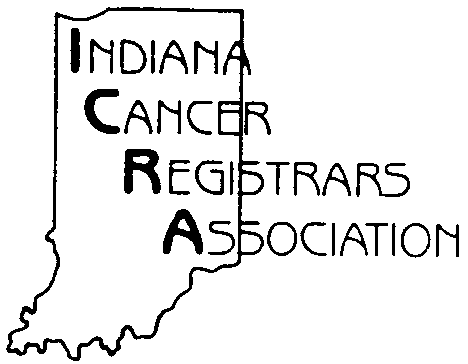 Dear ICRA Member-Please review the attached information regarding this year's call for nominations for the office of President-Elect, Vice President, Secretary and Treasurer. A list of the current membership is attached for your reference.  Please take the time to nominate a fellow member or yourself for a position.All nomination forms need to be sent to me by August 15 via e-mail or mail.Margaret Mary Health Outpatient & Cancer CenterATTN: Cassie Nobbe24 Six Pine Ranch RoadBatesville, IN 47006Cassandra.Nobbe@mmhealth.org or icra_indiana@yahoo.comOnce the nominations are received, nominees will be contacted for permission to include his or her name on the 2018 ballot.Cassie Nobbe, CTRICRA Past President/Nominations Chair	Call for Nominations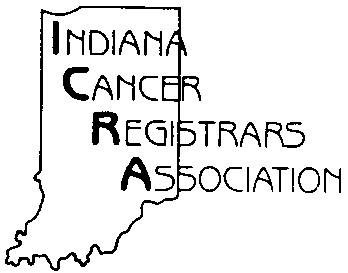 2017 – 2018President Elect – The President Elect shall succeed to the office of President after the term of office.  The President Elect shall appoint the standing committee chairpersons for the term of office.  Election to this office is a three-year commitment to serve on the Board of Directors.  The President Elect determines a meeting site for the annual fall conference in the city selected by the membership.  After service as President the member shall serve as Past President/Nomination Chairperson.I nominate _____________________________________________________for the office of President Elect.Vice President – The Vice President shall assume the duties of the President in their absence and act as the official state NCRA and COC Liaison.  The Vice President consults with the Program Chairperson regarding the annual fall conference.I nominate ______________________________________________________for the office of Vice President.Secretary – The Secretary shall be responsible for keeping a record of all proceedings and general correspondence as directed by the President of ICRA.I nominate ___________________________________________________________ for the office of Secretary.Treasurer – The Treasurer shall be responsible for the receipt and disbursement of all funds of ICRA.  A quarterly financial report shall be prepared for each Board of Director’s meeting.  Quarterly reports will be published in The Indiana Abstract and/or the ICRA Web site as well as the ICRA Annual Report.I nominate _________________________________________________________for the office of Treasurer.2019 Fall Conference – The annual business meeting of ICRA shall be held in conjunction with the annual fall conference.  Members determine the city the annual conference and business meeting shall be held.I suggest ____________________________________________________________as the annual meeting site.Please return the Call for Nomination form to via mail or e-mail:Margaret Mary Health Outpatient & Cancer CenterATTN: Cassie Nobbe24 Six Pine Ranch RoadBatesville, IN 47006Cassandra.Nobbe@mmhealth.org or icra_indiana@yahoo.comICRA MEMBERSHIP 2006-2007June 23, 2006Millicent Ahmed, CTRJill Aemmer, CTRConstance M. BarkerStephanie Barnett, LPN, CTRShelley Boltinghouse, RHIA, CTRJill Branning, RHIT, CTRAmy BrazzellMarian Brown, CTRLisa Bueter, RHIA, CCS, CTRDiane Bulla, RHIT, CTRMindy Burch, CTRAnita Butz, CTRVicky CarterSandra ChapmanCharla Dark, CTRSherry Dowling, CTRPeggy DownsJan Duncan, RHIT, CTRBonnie Durham, LPN, CTRJudith Eagleson, ASJean Edwards, RHIT, CTRPatty Farran, RN, CTRLeonora Feden, RHIT, CTRDeborah Fitzenberger, RNCamille Foley, RHIT, CTRMarsha Franks, BSWApril Fritz, RHIT, CTR**Sarah GinnMartha Graves, RHIA, CTRJacqueline Harber, RHIA, CTRCatherine Herrmann, RHIT, CTRPatricia Hettick, CTR, President ElectMartha Hill, CTRMichelle Hill, RN, CTRTammy J. Horvath, LPN, CTRCarol Houston, RHIANancy Hunt, CTREllen Hurd, LPN, CTRBetty Jeffers, RHIT, CTRClaudia JenkinsJackie Kintz, RHIT, CTRSusan Kirby, RN, OCNJudith Kirkland, CTRPatricia Kreighbaum, CTRDeborah Krupinski, RHIT, CTRLisa LaGue, RHIA, CTRJoyce Larko, RHITJudy A. LiberaKaren Magsig, BAWendy A. ManchesterPam McCleave, CTRLisa Misch, RHIT, CTRBeth E. MichelLori Nobbe*Patti A.OlesenDeborah Oliver, CTRVanessa Perkins, BSValerie Phillippe, LPN, CTRPhyllis Polarek, RHIADonna Polk, BSKarol Poyser, CTRJudi Reininga, CTRPaul Rice, RHIT, CTRCatherine Rogers, CTR*Beth Rohlfing, RHIACynthia Schnebelt, RHITRosemarie Schubert, RHIT, CTRJoann Schultz, RHIT, CTRDebra SeibertMarsha SherrellLinda Smith, CTR*Margaret SmithKaren Snitchler, RHIT, CTRSheila Snyder, CTRValerie Spadt, CTRKolleen Spencer, CTRJanet Stengel, RHIA, CTRCindy Strickland, CTRLinda Swank, RNRosemarie Taylor, RHIT, CTRWilliam Taylor, CTRLinda Teague, RHIALolita Thompson, CTRTammy UtterbackDana Verkamp, RHIT, CTRShawna Verkamp, BSLorrie Walker, CTRCheryl Wannemacher, RHITNancy Whipple, CTRJoyce Wynn, CTRKara E. Zeinner*Associate Member** Honorary MemberAppendix C-Send to Website Committee Chair at icra_indiana@yahoo.com for distribution to ICRA’s Membership electronically.Dear ICRA Member-Please review the attached information regarding this year's call for nominations for the office of President-Elect, Vice President, Secretary and Treasurer. A list of the current membership is attached for your reference.  Please take the time to nominate a fellow member or yourself for a position.All nomination forms need to be sent to me by August 15 via e-mail or mail.Margaret Mary Health Outpatient & Cancer CenterATTN: Cassie Nobbe24 Six Pine Ranch RoadBatesville, IN 47006Cassandra.Nobbe@mmhealth.org or icra_indiana@yahoo.comOnce the nominations are received, nominees will be contacted for permission to include his or her name on the 2018 ballot.Cassie Nobbe, CTRICRA Past President/Nominations ChairAppendix D-Nomination Outcome Worksheet)(Appendix E-Request for Candidate Profile and Picture File Sent to Candidates via Email)Dear ICRA Candidate:Thank you for agreeing to run for an office during the ICRA 2006/2007 election of officers.  I would truly appreciate if you would completion of the Candidate Profile Summary below and email to me the completed profile and a JPG headshot picture within a week.  If you have any questions or concerns please feel free to contact me at 317.833.1268 or mlbccc@aol.comSincerely,~Mindy BurchCandidate Profile Summary: Name:  Credentials:  Current Occupation:  Other Job Experience: Education:  ICRA History: Other Professional History: Goals as an ICRA Board Member: Appendix F1: Voting Ballots: Send via US Postal ServiceDear ICRA Member,All voting-eligible ICRA members may vote in ICRA’s 2017 Election.  Please find the official ballot to elect the 2017-2018 Officers and the site of the 2019 Annual Fall Conference.  Please show your continued support for ICRA by voting for the candidate and city of your choice.A brief profile of each candidate is included for your review.  Use only the official ballot enclosed to make your vote.  Place your completed ballot in the small plain white envelope provided.  Place the small plain white envelope in the postage paid return envelope addressed to me.  You must sign your name where indicated on the return envelope to validate your vote.  Return envelopes without a signature will be rejected prior to counting the vote.  To ensure voting confidentiality, the small plain white envelope will be separated from the signed envelopes prior to the election tally.  Please return your ballot by October 13, 2017.  Ballots postmarked after October 13, 2017, are invalid and will not be counted.  If you have questions or concerns, please feel free to contact me at Cassandra.Nobbe@mmhealth.org or 812-932-4673 extension 3120.Thank you for your participation in the 2017 elections.Sincerely,Cassie Nobbe, CTRNomination Committee ChairExample of Completed Candidate Profile Sent With Ballot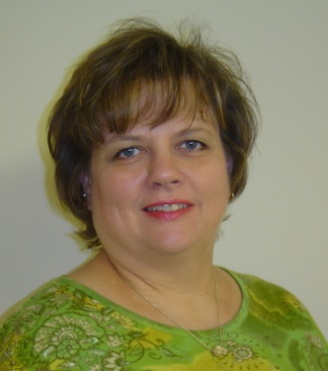 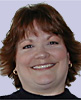 Indiana Cancer Registrars Association2017/20018 Indiana cancer registrar Association Officer Election BallotTo validate your ballot, follow the instructions below:.Choose only one candidate for each office.Choose only one site for the 2019 Fall Conference.Place your completed ballot in the plain white envelope provided. Seal the envelope.Place the sealed plain white envelope in the postage paid return envelope.  This envelope is addressed to the Nominations Committee Chair: Cassie Nobbe.Print and Sign your name where indicated on the return envelope.  The return envelope must be signed for the ballot to be valid.  Return envelopes without a signature will be rejected prior to counting the vote.  To ensure confidentiality the plain white envelopes are separated from the signed envelopes when opened by the Nomination Committee prior to counting the votes.Return the ballot by October 11, 2017.  Ballots postmarked after October 11, 2017, are invalid and will not be counted.PRESIDENT ELECT_____ Joann Schutz, RHIT, CTR_____ VICE PRESIDENT_____ Martha Hill, CTR_____ Cassie Nobbe, CTRSECRETARY_____ Samantha Kunz, CTR_____ TREASURER_____ Leslie Woodard, CHCM, CTR_____ Emily Freeman, CTRSITE FOR THE ICRA 2019 FALL CONFERENCE _____ Fort Wayne	_____ IndianapolisAppendix F: Send to Website Committee Chair at icra_indiana@yahoo.com for electronic distribution to the membership.Dear ICRA Member,All voting-eligible ICRA members were sent their election packets via the US Postal Service on ????.  Your packet should include the 2017-2018 Election Ballot, candidate profile summaries, a plain white envelope, and an envelope to return the completed ballot.  The return envelope will be addressed to my attention with postage included.  Please remember to see the back of the envelope to validate your ballot.  Please complete and return your ballot by 2017 ??.  Ballots postmarked after ??? 2017 or are considered invalid and will not be counted.   If you fail to sign the return envelope your ballot will be considered invalid. If you find you have questions or concerns regarding the election, please feel free to contact me via ICRA’s e-mail address (icra_indiana@yahoo.com) or at Cassandra.Nobbe@mmhealth.org. Thank you,Cassie Nobbe, CTRPast President, Nomination ChairAppendix G: Ballot Tally WorksheetIndiana Cancer Registrars Association2006/2007 Officer ElectionBallots Mailed August 14, 2006:                                 Ballots Returned September 18, 2006: Appendix H: Membership Notice of Election ResultsSend to the Website Committee chair at icra_indiana@yahoo.com for electronic distribution to the membership.Dear ICRA Member,The Nomination Committee has tallied the 2017-2018 election results.  Thank you to those who volunteered to place their name on the ballot.  Please review the attachment for the official election results.Sincerely,Cassie Nobbe, CTRPast President, Nomination ChairAppendix I: Official Notification of ElectionSend to Website Committee Chair along with Notice to Membership of Election Results.  Send to President for inclusion in the Annual Report.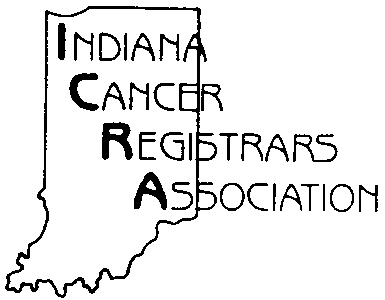 Announcement of Election Process & Outcome of 2017-2018 OfficersOctober 2, 2017Number of paid members for association year 2017:		Number of members eligible to vote:			Call for Nominations:					Deadline for receipt of Nominations: 			Date ballots mailed:					Ballots returned:					Invalid ballots:						Valid ballots:						Indiana Cancer Registrars Association 2017-2018 OfficersTo be Installed November 9, 2017President:President-elect:Vice President: Secretary:Treasurer:Location for the 2019 Annual ICRA Fall Conference: Respectfully submitted,Cassie Nobbe, CTRPast President, Nominations Committee ChairAppendix J1: Thank You for Participating – Won the Election ExampleSend electronically to all elected candidates. October 4, 2006Dear Betty:On behalf of the Indiana Cancer Registrars Association and as Chairperson of the Nomination Committee, I would like to extend our appreciation for allowing your name to be placed on the 2017-2018 election ballot. The election of officers for the coming year has been completed.  Congratulations!!  We are pleased to inform you that you have been elected by our colleagues to serve in the office of INSERT OFFICER.  INSERT INCOMING PRESIDENT’S NAME, the current President-Elect, will be contacting you in the next few weeks regarding the Transitional Board meeting and the Installation of Officers, both to be held during the annual Fall Conference.Thank you again for participating in one of the associations’ most important annual endeavors.Warmest regards,Cassie Nobbe, CTRAppendix J2: Thank You for Participating – Lost the Election ExampleSend electronically to all non-elected candidates.October 4, 2006Dear Ellen:On behalf of the Indiana Cancer Registrars Association and as Chairperson of the Nomination Committee, I would like to extend our appreciation for allowing your name to be placed on the 2017-2018 election ballot. The election of officers for the coming year has been completed. We regret to inform you that you were not elected to the office of INSERT OFFICE.   Thank you for your participation in the election and willingness to volunteer your time to the association.Warmest regards,Cassie Nobbe, CTRAppendix K: Annual Report ExampleSend to the President electronically.INDIANA CANCER REGISTRARS ASSOCIATION2017 ANNUAL REPORTPosition/Committee Title:		Past President & Nominations CommitteeOfficer/Committee Chair:		Committee Members:			Purpose of Position/Committee:	Serve as advisor to the President and Board as needed. Coordinate the officer nomination and election process.  Goals and Accomplishments:		 Recommendations for Next Year:	Respectfully submitted by:		Cassie Nobbe, CTRYearChairpersonNominationsNominationsElection BallotElection BallotYearChairpersonDistributedReturnedDistributedReturned1994Mindy Burch8722 (25%)8769 (79%)1995Karol Poyser8924 (30%)9072 (80%)1996Joann Schultz8523 (37%)9474 (79%)1997Valerie Vesich9316 (17%)9371 (75%)1998Judi Reininga8615 (17%)8664 (74%)1999Sherry Dowling9519 (20%)9670 (73%)2000Pat O’Leary2001Sheila Snyder9523 (24%)9772 (74%)2002Martha Hill8321 (25%)9572 (74%)2003Lisa LaGue9415 (16%)9574 (78%)2004Sherry Dowling9121 (23%)9858 (59%)2005Paul Rice11019 (17%)11167 (60%)2006Mindy Burch9212 (13%)10274 (73%)2007Marsha Sherrell10215 (14%)1022008Pat Hettick10119 (18%)10153 (52%)2009Betty Jeffers9415 (16%)9560 / 3 invalid (60%)2010Pat O’Leary947 (7%)9445 / 1 invalid (47%)YearChairpersonNominationsNominationsElection BallotElection BallotYearChairpersonDistributedReturnedDistributedReturned2011Camille Foley9110 (11%)9156 (62%)2012Jan Duncan9351 (55%)2013Sherry Dowling768 (11%)8359-1 invalid (71%)2014Joan Schultz898857- 2 invalid2015Jan Duncan8281362016Nancy Whipple989852(53%)2017Cassie Nobbe-79753(55%)JanuaryPrepare Nomination report for Board of Directors meeting.  (See Appendix A)FebruaryWrite an article for the ICRA Newsletter and submit to the Public Relations Chair.MayObtain ICRA stationery and other supplies, including mailing labels and postage, for two mailings to the membership.  ICRA stationery includes envelopes marked “Ballot,” letterhead and letterhead envelopes.  Plain white envelopes are also needed.  Contact ICRA Secretary prior to Board meeting and request any additional stationery be brought to the BOD meeting. MayPrepare Nomination report for Board of Directors meeting.JunePrepare the Call for Nominations Packet. (See Appendix B & C)  JulyObtain an official membership list from the Membership Chair as of July 1.JulySend Call for Nominations Packet to the Website Committee Chair for electronic distribution to membership.AugustFirst of the month the nominees should be contacted for permission to be included on the ballot.  Suggest each nominee running for an office review the specific policy & procedures located on the ICRA Web site.  Nominees should seek permission from their employers for participation as a potential officer, noting the requirements of attendance at Board meetings and use of facility information systems to send/receive e-mails and telephonic communications when necessary between Board meetings.  Ideally, two candidates for each office appear on the ballot.  More than two can appear for each office if that many nominees agree to have their names placed in nomination. (See Appendix D)   Send Candidate Profile Summary and request digital photo to all nominees on the ballot.AugustPrepare the ballot and voting instruction letter.  Ballot mailing should include the ballot, voting instructions, a plain white envelope for the completed ballot, and a return envelope that must be signed for validation.  Signatures are required to verify that ballots were returned by active ICRA members. (See Appendix F1 & F2)AugustObtain additional (new) member names from the Membership Chairman after the membership drive closes (60 days prior to the Fall Conference) and mail ballots immediately.  Student and Honorable members are ineligible for voting.AugustMail voting ballots to the membership no later that 60 days prior to the ICRA Annual Business Meeting.AugustWrite an article for the ICRA Newsletter and submit to the Public Relations Chair.September and OctoberMeet with Nominations Committee Members and tally vote. (See Appendix G)September and OctoberContact all candidates with election results.September and OctoberNotify the current President and President Elect of the official elected officers.September and OctoberThe Board (via the President) is then notified of the election results once the candidates have been made aware of the outcome.  September and OctoberNotify the membership of election results and notify the current Treasurer of the incoming officers.  In the policy & procedures see Appendix A: Letter sent to Treasurer to notify incoming officers.  This notice will become the official notification of the incoming officers to be present to the financial institution prior to the ICRA Annual Business Meeting.  (See Appendix H & I)September and OctoberPrepare thank you - follow up result letters and mail to each candidate.(See Appendix J1 & J2)September and OctoberPrepare Nomination report for Board of Directors meeting.September and OctoberUpdate the Nomination policy & procedures to reflect current practice.  Send the revised P&P electronic file to the President and the Webmaster.  September and OctoberWrite Annual Report of the Nomination Committee activity and submit to the President.  (See Appendix K)September and OctoberReview the Nomination Committee materials and prepare this information/material for the incoming Nomination Chairperson.  Review the policy & procedures one last time for any additions or alterations.NovemberDuring the Annual Business Meeting report to the membership the activity of the Nomination Committee and make a Motion for the ballots to be destroyed.  NovemberOngoing ResponsibilitiesOngoing ResponsibilitiesCommentsComments2005/2006BudgetImmediate Past PresidentImmediate Past PresidentImmediate Past PresidentImmediate Past PresidentImmediate Past PresidentImmediate Past President1.The past president shall serve as an advisor to the president.The past president shall serve as an advisor to the president.Available, no request for advice.Available, no request for advice.$0.002.Serve as chair of the nomination committee.Serve as chair of the nomination committee.OngoingOngoing$0.00Nomination Committee ChairNomination Committee ChairNomination Committee ChairNomination Committee ChairNomination Committee ChairNomination Committee Chair1.The committee shall solicit members to serve as officers.The committee shall solicit members to serve as officers.No activity at this timeNo activity at this time$0.002.Prepare the voting ballot and conduct the official vote of officers. Prepare the voting ballot and conduct the official vote of officers. No activity at this timeNo activity at this time$300.00Postage/Stationery, Mileage/Luncheon to Count Ballots3.Responsible for notifying the candidates, President, President-elect, and Treasurer the results of the vote.  Responsible for notifying the candidates, President, President-elect, and Treasurer the results of the vote.  No activity at this timeNo activity at this time$0.00 	     Total Anticipated 2005/2006 Budget: 	     Total Anticipated 2005/2006 Budget: 	     Total Anticipated 2005/2006 Budget: 	     Total Anticipated 2005/2006 Budget:	             $300.00	             $300.00Request for Board Action:Request for Board Action:NoneNoneNoneNoneICRA 2006 Nomination WorksheetICRA 2006 Nomination WorksheetICRA 2006 Nomination WorksheetICRA 2006 Nomination WorksheetICRA 2006 Nomination WorksheetICRA 2006 Nomination WorksheetICRA 2006 Nomination WorksheetMeeting SiteNominationBrown Co1Indianapolis10Michigan City1NominationPresidentVPSecretaryTreasurerPhone NumberBallotCindy Strickland1812-283-2552Lolita Thompson12554-0000Lorrie Walker1765-662-4766Tammy Horvath1272-6082Joyce Wynn1812-265-0541TOTAL12121212First CountSecond CountPRESIDENT ELECTPRESIDENT ELECTPRESIDENT ELECTVICE PRESIDENTVICE PRESIDENTVICE PRESIDENTSECRETARYSECRETARYSECRETARYTREASURERTREASURERTREASURERSITE FOR THE  FALL CONFERENCESITE FOR THE  FALL CONFERENCESITE FOR THE  FALL CONFERENCE